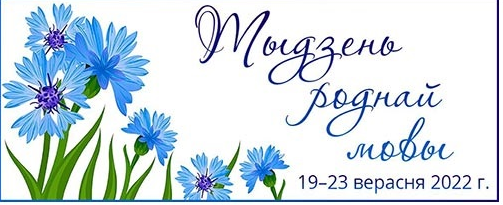 План мерапрыемстваў Тыдня роднай мовы«Як ты дорага мне, мая родная мова!»ЗацвярджаюДырэктар Мокраўскага ВПКдзіцячы сад – СШ_________________ А.Б.Бзотп/пНазва мерапрыемстваТэрмін правядзенняКласАдказныя1.Размяшчэнне на сайце  ўстановы адукацыі інфармацыйных матэрыялаў аб рэалізацыі плана правядзення Тыдня роднай мовы «Як ты дорага мне, мая родная мова!»16.09.2022Кузьменка Т.П.Кадука С.У.2.Адкрыццё Тыдня.Арганізацыя ў бібліятэцы школы, кабінетах беларускай мовы і літаратуры, кабінетах пачатковых класаў тэматычных вугалкоў, кніжных выстаў, прысвечаных сучаснай беларускай літаратурнай мовена працягу тыдня1-11Кузьменка Т.П.Кадука С.У.бібліятэкар,настаўнікі пач. класаў3.Акцыя «Размаўляй са мной па-беларуску»19.09.20221-11Кузьменка Т.П.Кадука С.У.4.Прэзентацыя віншавальных паштовак «Пажаданні роднай мове»20.09.20226,7,10,11Кузьменка Т.П.Кадука С.У.кл. кір.5.Марафон  «Мова родная-мова модная»20.09.20221-11Настаўнікі бел. мовы і літаратуры; настаўнікі пач. класаў6Правядзенне экскурсіі ў РЦБ. Наведванне выставы «Слава кніжцы беларускай»21.09.20225,6,10,11Кузьменка Т.П.Кадука С.У.7.Квэст-гульня «Фальклор, фальклор- душа народа»21.09.20225-11Кузьменка Т.П.Кадука С.У.8.Арганізацыя экскурсіі па памятных мясцінах г. Пружаны21.09.20225,6,10,11Кузьменка Т.П.Кадука С.У.9.Адкрытая дыстанцыйная акцыя «Чытаем вершы пра родную мову» 22.09.20226-11Кузьменка Т.П.Кадука С.У.10.Старт творчай акцыі «Чытаем Максіма Танка разам»23.09.20221-11Класныя кіраўнікі11.Закрыццё Тыдня. Падвядзенне вынікаўНастаўнікі бел. мовы і літаратуры